Lampiran A.1. Formulir Pengajuan Hibah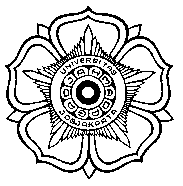 UNIVERSITAS GADJAH MADAFAKULTAS ILMU SOSIAL DAN ILMU POLITIKFORMULIR PENGAJUAN HIBAH KOLABORATIF TAHUN 2024Nama-nama yang bertandatangan di bawah ini:Bermaksud untuk mengusulkan Hibah Kolaboratif Internasional/ Hibah Kolaboratif Triple Helix (*) yang berjudul:“Judul Penelitian“Sebagai bahan pertimbangan, apabila proposal kami memenangkan hibah ini, maka:Kami bersedia melaksanakan tugas sebagai Ketua/ Anggota Tim secara aktif; danKami bersedia untuk menerima konsekuensi dan tanggung jawab sesuai dengan yang tercantum dalam kontrak. Dibuat di 	: Pada tanggal	:Yang Membuat Pernyataan,Catatan: ketua dan semua anggota tim mencantumkan nama dengan gelar dan tanda tanganLampiran A.2. Proposal HibahUNIVERSITAS GADJAH MADAFAKULTAS ILMU SOSIAL DAN ILMU POLITIKPROPOSAL HIBAH PENELITIAN KATEGORI KOLABORATIF TAHUN 2024JUDULTuliskan judul dari proposal penelitian Anda pada bagian ini. KAITAN DENGAN TEMA-TEMA FLAGSHIP FISIPOL/ SDGs (maksimal 150 kata)Relevansi topik penelitian diharapkan dapat disesuaikan dengan flagship Fisipol UGM, yaitu: perubahan iklim dan transisi energi, transformasi digital, dan inklusi sosial. Namun tidak menutup kemungkinan tema lain yang dihubungkan dengan salah satu/lebih tema flagship tersebut, atau tema-tema yang terkait dengan tujuan pembangunan berkelanjutan (SDGs).Jelaskan secara ringkas kaitan antara tema  proposal ini dengan satu atau lebih tema-tema tersebut.NAMA-NAMA KETUA DAN ANGGOTA TIM PENGUSULRINGKASAN (maksimal 250 kata)Kemukakan masalah atau kesenjangan yang akan diatasi, tujuan jangka panjang, target khusus yang ingin dicapai dan metode yang akan dipakai dalam pencapaian tujuan tersebut. Ringkasan harus mampu menguraikan secara cermat dan singkat tentang rencana kegiatan yang diusulkan. LATAR BELAKANG (maksimal 500 kata)Uraikan latar belakang dan permasalahan yang akan diteliti, tujuan, dan urgensi penelitian. Pada bagian ini juga dijelaskan temuan apa yang ditargetkan serta kontribusinya terhadap ilmu pengetahuan. RUMUSAN MASALAH (maksimal 100 kata)Uraikan pertanyaan penelitian yang diangkat dalam penelitian ini.TUJUAN DAN MANFAAT (maksimal 150 kata)Uraikan kontribusi manuskrip/ artikel bagi pengembangan literatur akademik dalam topik terkait dan tujuan penelitian ini.TINJAUAN PUSTAKA (maksimal 500 kata)Kemukakan state of the art dalam bidang yang diteliti dengan menggunakan pustaka yang relevan dan terkini yang mengutamakan hasil penelitian pada jurnal ilmiah. Jika ada, tuliskan studi pendahuluan yang telah dilaksanakan dan hasil yang sudah dicapai. KERANGKA TEORI (maksimal 500 kata)Paparkan teori-teori yang digunakan dan bagaimana menggunakan teori-teori tersebut dalam penelitian ini. METODE PENELITIAN (maksimal 300 kata)Lengkapi dengan alur penelitian yang menggambarkan hal yang akan dikerjakan selama periode penelitian, termasuk di dalamnya penjelasan tentang pendekatan dan metode yang akan digunakan dalam penelitian. MITRA DAN BENTUK KERJA SAMA (maksimal 150 kata)Jelaskan bentuk kerja sama dengan mitra secara rinci dan jelas, khususnya terkait kontribusi dari para pihak dalam penelitian ini.AKTIVITAS(Catatan: Termasuk rencana penyelenggaraan forum ilmiah seperti diskusi atau seminar)RENCANA OUTPUT(mengisi sesuai kolom yang disediakan)RENCANA ANGGARAN BIAYA (RAB)~TERLAMPIR~ 	CATATAN: RAB diunggah dalam portal hibah dengan format Ms. Excel (.xls/.xlsx).Tuliskan Rencana Anggaran Biaya (RAB) Keseluruhan, RAB Termin 1, RAB Termin 2, dan RAB Termin 3 sesuai ketentuan yang berlaku. Lihat template RAB dalam bentuk tabel pada lampiran B DAFTAR PUSTAKA Teknik penulisan daftar pustaka merujuk pada teknik penulisan APA style. Lampiran A.3. Curriculum VitaeCURRICULUM VITAE (CV)Riwayat Penelitian Tahun 2020-2023:Riwayat Publikasi Tahun 2020-2023:Riwayat Pengabdian kepada Masyarakat Tahun 2020-2023:Lampiran A.4. Panduan Surat Kesediaan MitraPANDUAN SURAT KESEDIAAN MITRASurat Kesediaan Mitra wajib memuat:Kop surat/ letterhead resmi dari instansi yang menjadi mitra;Nama Ketua/ Anggota Tim Pengusul sebagai subjek tujuan surat;Identitas dan jabatan Mitra; Pernyataan tentang kesediaan dan penjelasan tentang bentuk kolaborasi; danTanda tangan/ signature dari Mitra.Catatan: Apabila Surat Kesediaan Mitra tidak memenuhi ketentuan di atas, maka surat tersebut dianggap tidak sah. Lampiran A.5. Surat Keterangan Staf/ Asisten Peneliti Puska/ PusdiSURAT KETERANGANYang bertanda tangan di bawah ini:Nama Lengkap		:NIP/NIU			:Jabatan			: menyatakan bahwa,Nama Lengkap		:Pendidikan terakhir		:No. HP (WA)			:Email UGM/ Lainnya		:merupakan staf peneliti/ asisten peneliti* di Pusat Kajian/Pusat Studi* __(nama pusat kajian/ studi)________________ .Keterangan:(*) Coret salah satuTanda tangan kepala disertai cap dan kop resmi Lembaga.1Nama Lengkap:Nomor KTP:Tempat & Tanggal Lahir:NIP/ NIU:Asal Instansi:(Departemen/ Pusat Kajian/ Pusat Studi)Jabatan:Tenaga Pengajar (Dosen)/ Peneliti/ Asisten Peneliti*Nomor HP (WA):Email UGM:Alamat Rumah:Selanjutnya sebagai KETUA TIM PENGUSUL.Selanjutnya sebagai KETUA TIM PENGUSUL.Selanjutnya sebagai KETUA TIM PENGUSUL.2Nama Lengkap:Nomor KTP:Tempat & Tanggal Lahir:NIP/ NIU:Asal Instansi:(Departemen/ Pusat Kajian/ Pusat Studi)Jabatan:Tenaga Pengajar (Dosen)/ Peneliti/ Asisten Peneliti*Nomor HP (WA):Email UGM:Alamat Rumah:Selanjutnya sebagai ANGGOTA TIM PENGUSUL.Selanjutnya sebagai ANGGOTA TIM PENGUSUL.Selanjutnya sebagai ANGGOTA TIM PENGUSUL.3Nama Lengkap:Nomor KTP:Tempat & Tanggal Lahir:NIP/ NIU:Asal Instansi:(Departemen/ Pusat Kajian/ Pusat Studi)Jabatan:Tenaga Pengajar (Dosen)/ Peneliti/ Asisten Peneliti*Nomor HP (WA):Email UGM:Alamat Rumah:Selanjutnya sebagai ANGGOTA TIM PENGUSUL.Selanjutnya sebagai ANGGOTA TIM PENGUSUL.Selanjutnya sebagai ANGGOTA TIM PENGUSUL.4Nama Lengkap:Nomor KTP:Tempat & Tanggal Lahir:NIP/ NIU:Asal Instansi:(Departemen/ Pusat Kajian/ Pusat Studi)Jabatan:Tenaga Pengajar (Dosen)/ Peneliti/ Asisten Peneliti*Nomor HP (WA):Email UGM:Alamat Rumah:Selanjutnya sebagai ANGGOTA TIM PENGUSUL.Selanjutnya sebagai ANGGOTA TIM PENGUSUL.Selanjutnya sebagai ANGGOTA TIM PENGUSUL.5Nama Lengkap:Nomor KTP:Tempat & Tanggal Lahir:NIP/ NIU:Asal Instansi:(Departemen/ Pusat Kajian/ Pusat Studi)Jabatan:Tenaga Pengajar (Dosen)/ Peneliti/ Asisten Peneliti*Nomor HP (WA):Email UGM:Alamat Rumah:Selanjutnya sebagai ANGGOTA TIM PENGUSUL.Selanjutnya sebagai ANGGOTA TIM PENGUSUL.Selanjutnya sebagai ANGGOTA TIM PENGUSUL.Ketua Tim:(..........................................)Anggota TimAnggota Tim(…………………………………..……………)(…………………………………..……………)(…………………………………..……………)(…………………………………..……………)Anggota TimAnggota Tim(…………………………………..……………)(…………………………………..……………)(…………………………………..……………)(…………………………………..……………)NoNamaAsal Departemen/ Pusat Kajian/ Pusat StudiPosisi dalam Tim1.Ketua Tim2.Anggota Tim3.(dst)Anggota TimNoAktivitasWaktu PelaksanaanWaktu PelaksanaanWaktu PelaksanaanWaktu PelaksanaanWaktu PelaksanaanWaktu PelaksanaanWaktu PelaksanaanWaktu PelaksanaanNoAktivitasMaretAprilMeiJuniJuliAgustusSeptemberOktober12…dstJurnalJurnalJurnalNama Jurnal Sasaran:Website/ Tautan Link:Indeks Scimago/ Sinta*:Q1 / Q2 / Q3 / Q4 / S1 / S2Nama LengkapEmail UGMEmail Aktif Lainnya (selain email UGM)Copy Link URL Google ScholarCopy Link URL SINTACopy Link URL SCOPUS IDCopy Link URL PRISMANoTahunJudulMetodeInstansi/ Lembaga12…dstNoTahunJudulJenis(Jurnal/ Buku/ Prosiding/ dll)Penerbit12…dstNoTahunJudulLokasiPenerima Manfaat12…dstDibuat di 	:Dibuat di 	:Pada tanggal	:Pada tanggal	:Yang menyatakan,Yang menyatakan,Kepala ___________Kepala ___________(Nama Terang)(Nama Terang)NIP/NIUNIP/NIU